Unit 2: Study guideName: _____________________________________  2nd grade  Date: June 1st – June 5th, 2020 If you have your book, do not print these pages. 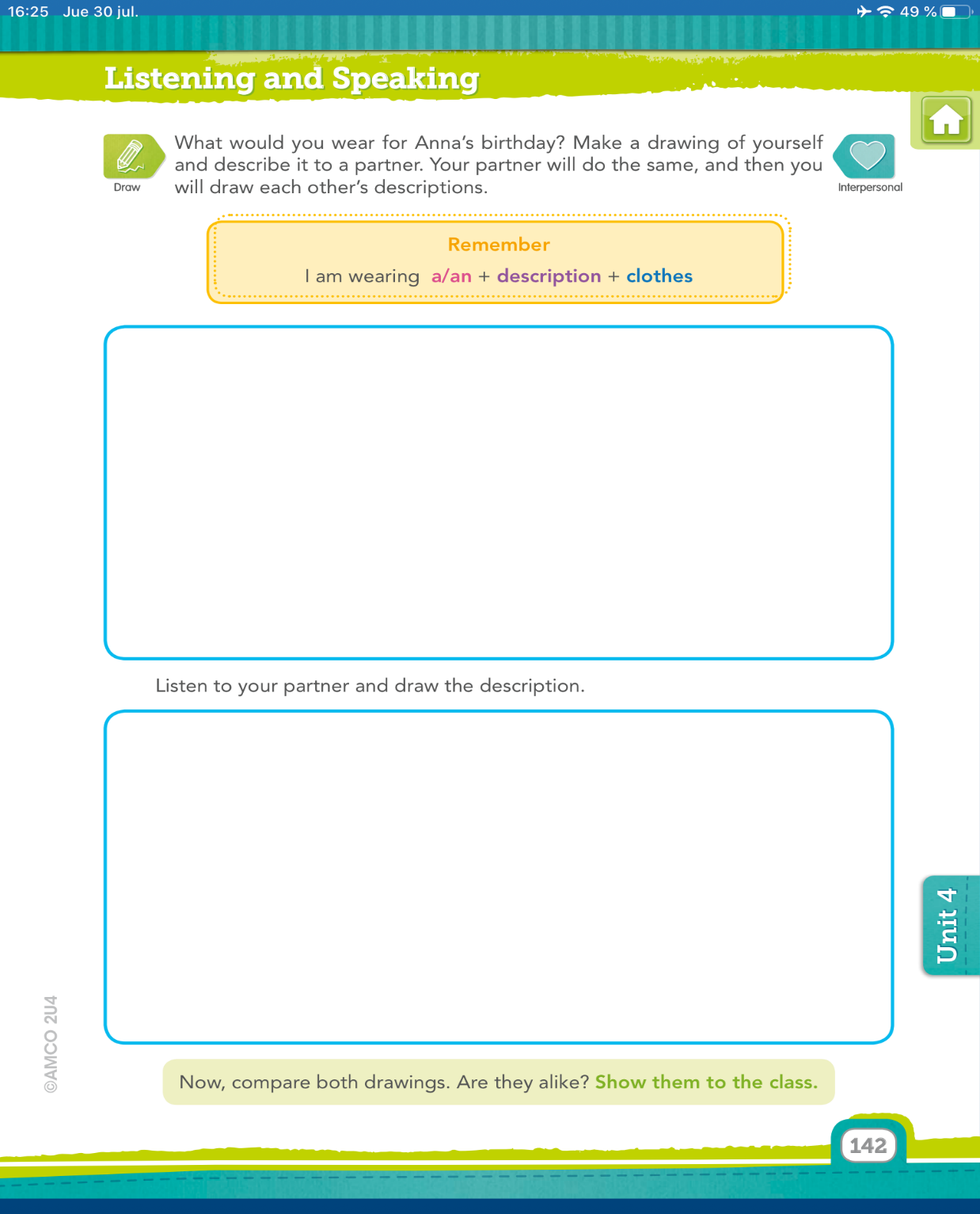 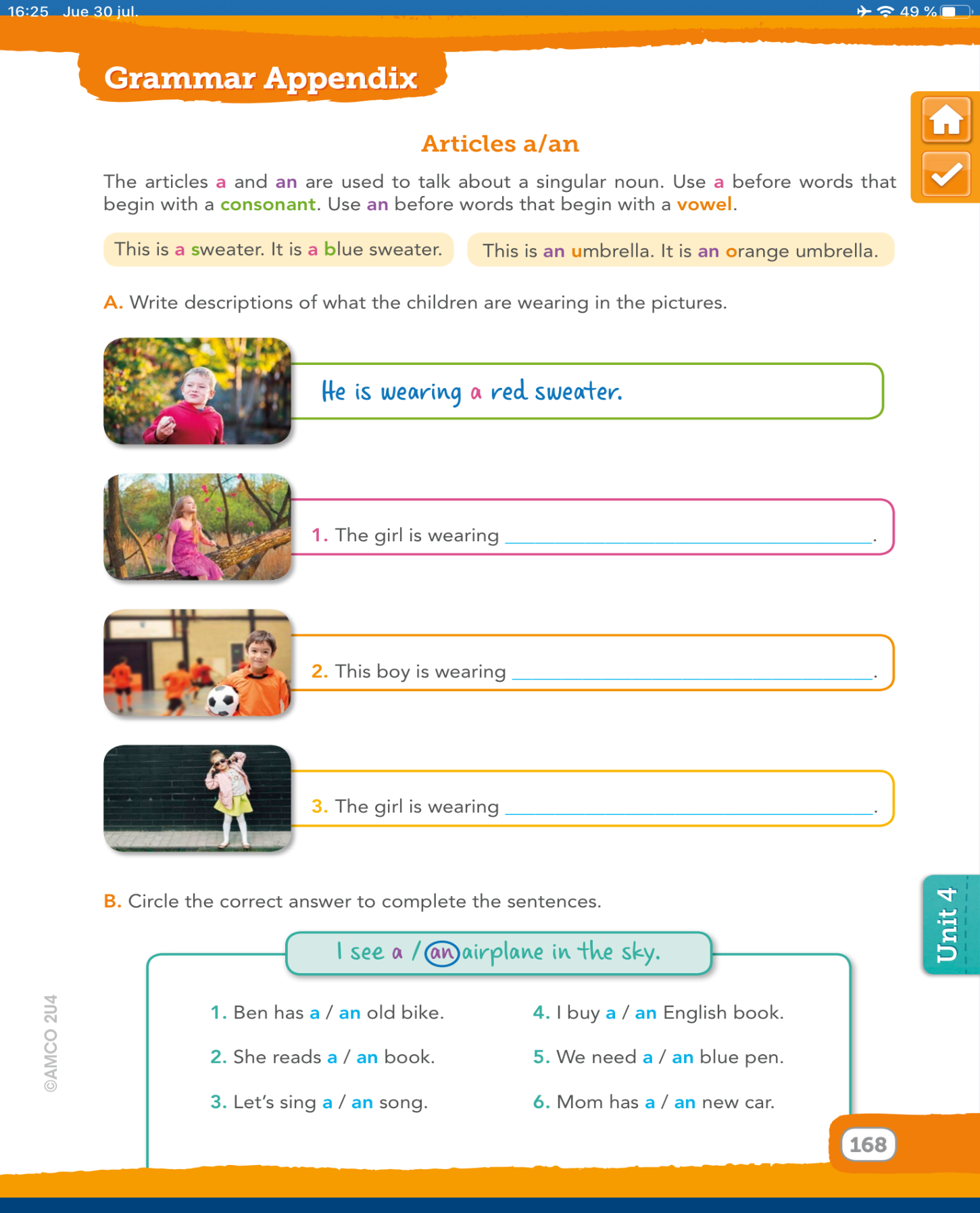 